Заключение КСО МО «Усть-Коксинский район» РА № 32-п на проект Решения «О бюджете муниципального образования «Амурское сельское поселение» Усть-Коксинского района Республики Алтай на 2022 год и на плановый период 2023 и 2024 годов»( второе чтение).с. Усть-Кокса							«20» декабря 2021г.Общие положенияПроект решения «О бюджете муниципального образования Амурского сельского поселения Усть-Коксинского района Республики Алтай на 2022 год и плановый период 2023 и 2024 годов» (далее – проект решения) внесен в сельский Совет депутатов Амурского сельского поселения для рассмотрения во втором чтении с нарушением срока, установленного ст. 16 Положения о бюджетном процессе. Проект решения в Контрольно-счетный орган поступил 17.12.2021г.	Статьёй 1 проекта решения предусмотрены основные характеристики бюджета (общий объем доходов и расходов)  Амурского сельского поселения на 2022 год (далее – местный бюджет), они отличаются от показателей принятых в первом чтении, общий объем доходов местного бюджета прогнозируется в сумме 6 399,08 тыс. рублей, общий объем расходов местного бюджета - 6 399,08 тыс. рублей.Прогнозируемый дефицит местного бюджета на 2022 год по отношению к первому чтению неизменен составил 0,00 тыс. рублей. 	В статье 3 проекта решения прописаны основные характеристики бюджета  на 2023 - 2024 годы, они отличаются от показателей принятых в первом чтении, общий объем доходов местного бюджета на 2023 год прогнозируется в сумме 4 556,34 тыс. рублей, на 2024 год – 4 406,64 тыс. рублей, общий объем расходов местного бюджета в 2023 году равен 4 556,34 тыс. рублей, в 2024 году – 4 406,64 тыс. рублей.Прогнозируемый дефицит местного бюджета на 2023 - 2024 годы по отношению к первому чтению неизменен составил 0,00 тыс. рублей ежегодно. Общий объем условно утверждаемых расходов местного бюджета на 2023 год предусмотрен  в сумме 110,41 тыс. рублей и на 2024 год в сумме 213,07 тыс. рублей, что соответствует п. 3 ст. 184.1 БК РФ.В нарушении норм ст. 107 БК РФ не установлен верхний предел муниципального долга на 1 января 2023 года, на 1 января 2024 года и на 1 января 2025 года, в том числе верхний предел муниципального долга по муниципальным гарантиям по указанным годам.Статьей 5 проекта решения предлагается утвердить:- перечень главных администраторов доходов местного бюджета,  представлен в приложении № 1 к проекту решения о бюджете, где главным администратором доходов является сельская администрация Амурского сельского поселения;- перечень главных администраторов источников финансирования дефицита местного бюджета, представлен в приложении № 2 к проекту решения о бюджете, администратором является сельская администрация Амурского сельского поселения.Анализ расходной части бюджетаОбщая характеристика расходов бюджета сельского поселения.Расходы местного бюджета на 2022 год и плановый период 2023 и 2024 годов сформированы в пределах всех доходов с соблюдением ограничений, установленных Бюджетным кодексом РФ.Расходная часть местного бюджета сформирована в соответствии с порядком утвержденным приказом Минфина России от 06.06.2019 № 85н (ред. от 29.07.2021),  Указаниями о порядке применения кодов целевых статей расходов МО «Амурского сельского поселения» РА  от 10.12.2021 г. № 01.  Проект местного бюджета на 2022 год и плановый период 2023 и 2024 годов сформирован в функциональной и программной структуре расходов, в соответствии с утвержденными муниципальными программами.Проектом предусмотрены расходы по непрограммным направлениям, включая расходы на содержание органов местного самоуправления. Согласно ст. 136 Бюджетного кодекса Российской Федерации расходы на содержание органов местного самоуправления не превышают норматив формирования расходов утвержденного постановлением Правительства Республики Алтай от 19.12.2014 № 396.Статьёй 12 проекта местного бюджета установлен размер резервного фонда на финансовое обеспечение непредвиденных расходов в объёме 1,00 тыс. рублей на 2022 – 2024 годы, что соответствует требованиям ст. 81 БК РФ.В соответствии с пунктом 3 статьи 184.1 БК РФ в статье 3 проекта решения прописан общий объем  условно утверждаемых расходов на 2023 год в сумме 110,41 тыс. рублей, на 2024 год 213,07 тыс. рублей, что не нарушает требований пункта 3 статьи 184.1 БК РФ.Общий объем расходов местного бюджета на 2022 год составляет 6 399,08 тыс. рублей, 2023 год – 4 556,34 тыс. рублей, 2024 год – 4 406,64 тыс. рублей.Анализ общего объема расходов местного бюджета на 2022 год и плановый период 2023 и 2024 годов представлен в таблицетыс. рублейСогласно данным таблицы наблюдается снижение объема расходов местного бюджета на 2022 год к оценке ожидаемого исполнения расходов 2021 года в сумме «-» 24,78 тыс. рублей или спад расходов составил «-» 0,4%, в 2023 году расходы снижаются по отношению к 2022 году на «-» 1842,74  тыс. рублей («-» 28,8%),  2024 год к 2023 году снижение расходов   на «-» 149,70 тыс. рублей («-» 3,3%) .  2.2. Анализ бюджетных ассигнований по разделам функциональной классификации расходов местного бюджета  Анализ бюджетных ассигнований местного бюджета по разделам функциональной классификации расходов представлен в таблице.тыс. рублейНаибольшую долю в структуре расходов местного бюджета на протяжении всего прогнозируемого периода занимает раздел 01 «Общегосударственные вопросы» в 2022 году его доля составляет 55,4%, в 2023 году – 72,9% и в 2024 году – 75,4%,  по разделу 11 «Физическая культура и спорт» доля в общих расходах составляет в 2022 году – 25,9%, в 2023 году - 11,1%, в 2024 году – 9,4%.Анализ расходов местного бюджета на финансирование муниципальных программ В соответствии с Бюджетным кодексом Российской Федерации проект местного бюджета на 2022 год и на плановый период 2023 и 2024 годов сформирован в программной структуре расходов на основе муниципальной программы «Комплексное совершенствование социально-экономических процессов в Амурском сельском поселении на 2022 – 2027 годы», утверждена постановлением Главы Амурского сельского поселения от 14.11.2018 № 71 (изменение  от 16.12.2021 г. № 40).Паспорт муниципальной программы содержит информацию об ответственных исполнителях, подпрограммах, целях, задачах, целевых индикаторах и показателях, объемах бюджетных ассигнований, ожидаемых результатах реализации по муниципальным программам.Сведения об объемах бюджетных ассигнований на реализацию муниципальных программ в 2022 - 2024 годах представлены в следующей таблице.тыс. рублейВ нарушении части 2 статьи 179 БК РФ на реализацию муниципальных программ Амурского сельского поселения в 2022 году планируется направить бюджетных ассигнований в объеме 2 722,90 тыс. рублей, что выше объема ресурсного обеспечения предусмотренного паспортом программы на «+» 0,02 тыс. рублей (2 722,88 тыс. рублей).На реализацию муниципальной программы в 2023 и 2024 годах проектом бюджета предусмотрено направить бюджетных ассигнований 991,27 тыс. рублей и 733,81 тыс. рублей, что ниже ресурсного обеспечения предусмотренного паспортом программы на «-» 401,63 тыс. рублей (1 392,90 тыс. рублей) и «-» 589,28 тыс. рублей (1 323,09 тыс. рублей).В проекте решения расходы местного бюджета на реализацию муниципальной программы от общего объема расходов местного бюджета в 2022 году составляют 42,6 %, в 2023 году – 21,8 %, в 2024 году – 16,7%.3. Внутренние муниципальные заимствованияВнутренние муниципальные заимствования на 2022 - 2024 годы не планируются.4. Источники финансирования дефицита бюджетаБюджет на 2022 – 2024 годы планируется бездефицитным, источники финансирования дефицита бюджета отсутствуют.5. Межбюджетные трансфертыОбъем межбюджетных трансфертов,  предоставляемых муниципальному району из бюджета поселения планируется на 2022 год в сумме 1,20 тыс. рублей, на 2023 и 2024 годы в размере 1,20 тыс. рублей ежегодно. 	Выводы и предложения Проект решения «О бюджете муниципального образования «Амурское сельское поселение» Усть-Коксинского района Республики Алтай  на 2022 год и плановый период 2023 и 2024 годов» для рассмотрения во втором чтении представлен в Контрольно-счетный орган 17.12.2021 г., с нарушением срока, установленного Положением о бюджетном процессе.В нарушение ст. 184.2 БК РФ, ст. 14 Положения о бюджетном процессе с проектом бюджета не представлена оценка ожидаемого исполнения за 2021 год по разделам, подразделам.Представленные данные проекта бюджета ко второму чтению меняют основные характеристики бюджета, которые были утверждены в первом чтении.Проект бюджета на 2022 - 2024 годы сформирован в функциональной и программной структуре расходов.Проектом решения предусмотрены расходы по непрограммным направлениям, включая расходы на содержание органов местного самоуправления, которые не превышают норматив формирования расходов утвержденный постановлением Правительства Республики Алтай от 19.12.2014 № 396.Проектом решения устанавливается общий объем доходов местного бюджета на 2022 год в сумме 6 399,08 тыс. рублей, на 2023 год в сумме 4 556,34 тыс. рублей,  на 2024 год в сумме 4 406,64 тыс. рублей, общий объем расходов местного бюджета  на 2022 год – 6 399,08 тыс. рублей, на 2023 год – 4 556,34 тыс. рублей, на 2024 год – 4 406,64 тыс. рублей.Объем условно утверждаемых расходов на 2023-2024 годы установлен в соответствии с п. 3 ст. 184.1 БК РФ.Предлагается сбалансированный проект решения по всему трехлетнему периоду.Классификация расходов бюджета муниципального образования  осуществлена с учетом изменений, вносимых в бюджетное законодательство.Предельный объем расходов на обслуживание муниципального долга, расходы резервного фонда установлены с соблюдение требований бюджетного законодательства.Расходы бюджета на 2022 год и плановый период 2023-2024 годов сформированы исходя из финансового обеспечения доходной части местного бюджета, с соблюдением требований бюджетного законодательства.Согласно части 2 статьи 179 БК РФ Контрольно-счетный орган рекомендует Администрации Амурского сельского поселения привести муниципальные программы в соответствие с решением о бюджете не позднее трёх месяцев со дня вступления его в силу.Таким образом, Контрольно-счетный орган рекомендует Сельскому Совету депутатов рассмотреть проект решения с учетом замечаний контрольно-счетного органа.	Главный специалист					Н.В. КазанцеваХаритошкина ул., д.1 «А», с. Усть-Кокса,Республика Алтай, 649490тел.: 8(388-48) 22-1-62E-mail: ksokoksa@yandex.ruНаименование расходов.Оценка ожидаемого исполнения расходов 2021 г2022 год2023 год2024 годТемп роста (%)Темп роста (%)Темп роста (%)Наименование расходов.Оценка ожидаемого исполнения расходов 2021 г2022 год2023 год2024 год2022 г. к ожидаемому исполнению 2021 г.2023 г. к 2022 г.2024 г. к 2023 г.12345678Общий объем расходов бюджета 6 423,866 399,084 556,344 406,6499,671,296,7Код разделаНаименование подразделаРасходы местного бюджета Расходы местного бюджета Расходы местного бюджета Расходы местного бюджета Темп роста (снижения) к предшествующему периоду (%)Темп роста (снижения) к предшествующему периоду (%)Темп роста (снижения) к предшествующему периоду (%)Код разделаНаименование подраздела2021 г.Оценка ожидаемого исполнения расходов2022 год2023 год2024 год2022202320241234567890100Общегосударствен-ные вопросы-3 544,183 321,663 321,66-93,71000200Национальная оборона-139,10140,10145,20-100,7103,60300Национальная безопасность и правоохранительная деятельность-6,006,006,00-1001000400Национальная экономика-305,92304,92304,92-99,71000500Жилищно-коммунальное хозяйство-143,990,000,00---0700Образование-0,00166,040,00---0800Культура, кинематография-523,600,000,00---1000Социальная политика-80,440,000,00---1100Физическая культура и спорт-1 655,84507,21415,78-30,682Условно утверждаемые расходыХХ110,41213,07--193 Итого:6 423,866 399,074 556,344 406,6499,671,296,7№ п/пНаименование муниципальной программыРасходы по паспорту программыРасходы по паспорту программыРасходы по паспорту программыОбъем ассигнований по проекту решенияОбъем ассигнований по проекту решенияОбъем ассигнований по проекту решенияОтклонение проекта решения от паспорта программОтклонение проекта решения от паспорта программОтклонение проекта решения от паспорта программ№ п/пНаименование муниципальной программы202220232024 202220232024 202220232024 12345678910111Муниципальная программа «Комплексное совершенствование социально-экономических процессов в Огневском сельском поселении на 2021 – 2027 годы»2 722,881 392,901 323,092 722,90991,27733,81+0,02-401,63-589,28Итого:2 722,881 392,901 323,092 722,90991,27733,81+0,02-401,63-589,28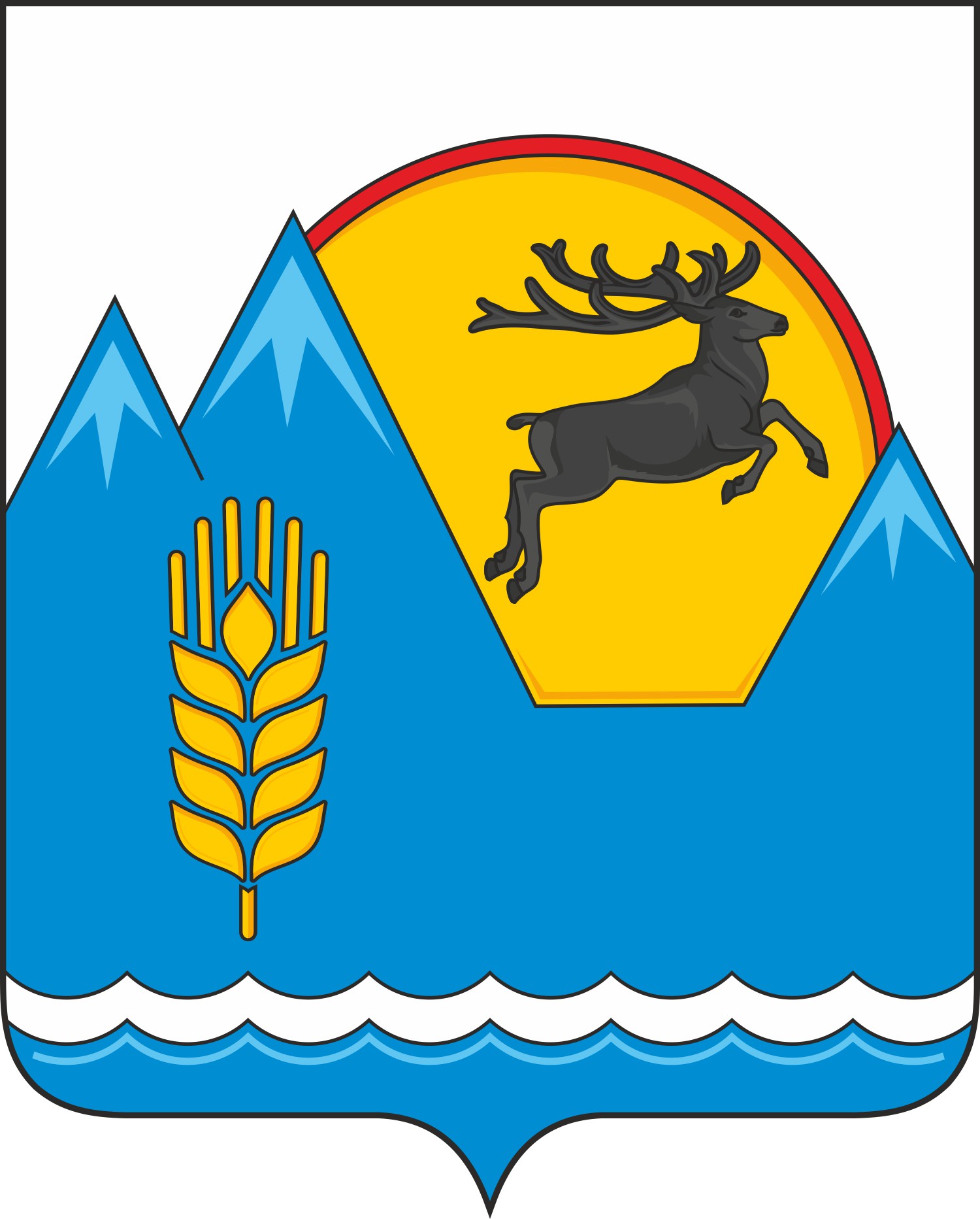 